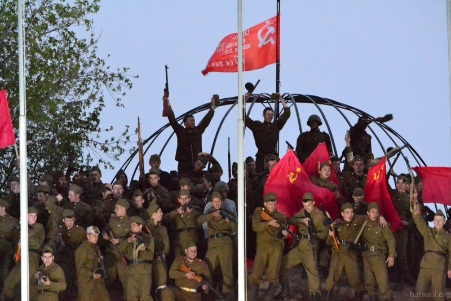 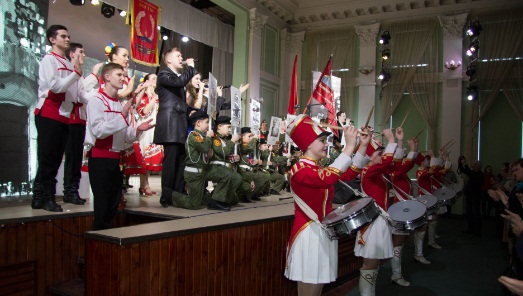 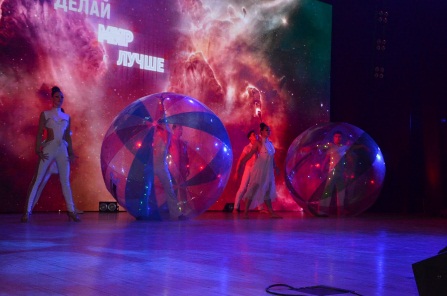 Мечтаешь стать популярным актером? Желаешь принять участиев масштабных городских праздниках на главных площадках города Барнаула,  исторических публицистических реконструкциях,  массовых молодежных и спортивных мероприятиях? Значит тебе к нам!!!МБОУ «СОШ №64» открывает специализированный класс «Театрализованные представления и праздники»С учащимися будут работать преподаватели кафедры режиссуры праздников  Алтайского Государственного института культуры (факультет художественного творчества), среди выпускников которой — ведущие режиссёры массовых праздников и театрализованных представлений, лауреаты и дипломанты Всероссийских профессиональных конкурсов.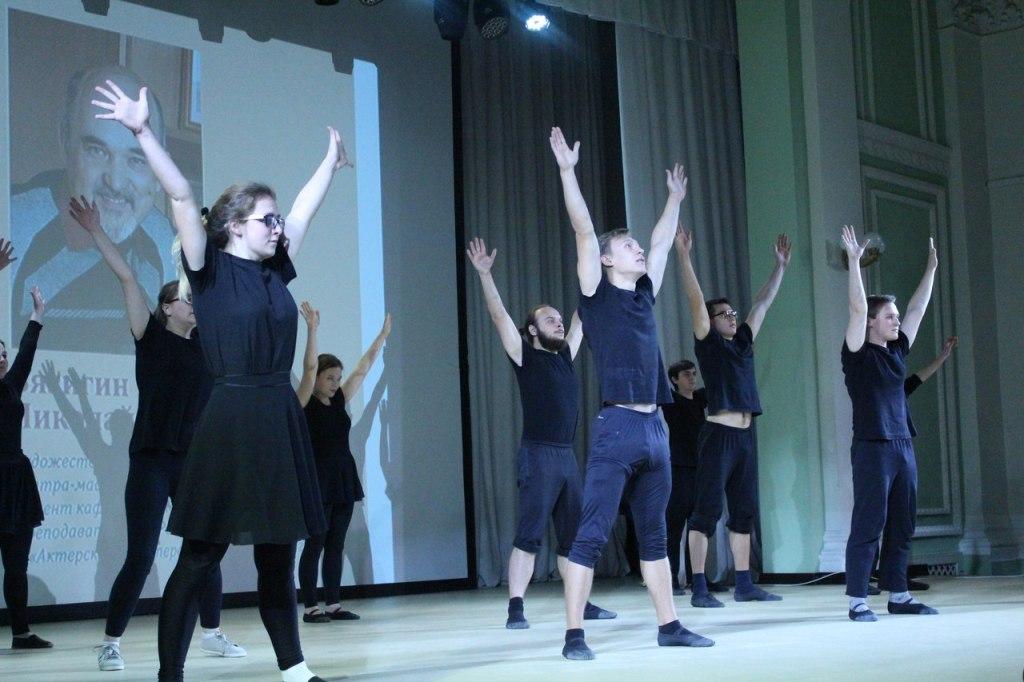 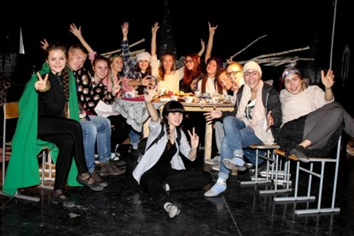 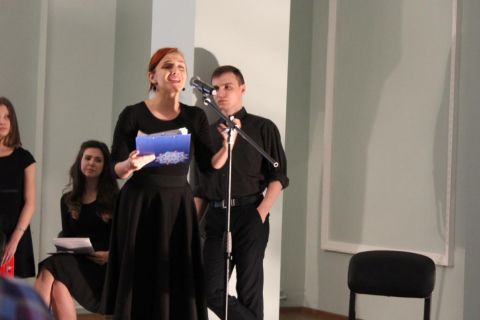 Обучение  проводится на бесплатной основе, начало занятий 1 сентября 2019 года, программа рассчитана на 2 года (10–11 классы).Отбор учащихся в 10 класс будет проводиться на основе конкурса с учетом результатов ОГЭ по предметам русский язык и литература.Прием будет проводиться по личным заявлениям родителей (законных представителей) поступающих. Прием заявлений – с 01.07.2019 по 01.08.2019.Участие в школьных театральных постановках, общение со студентами АГИК, мастер-классы от профессионалов, углубленное изучение русского языка и литературы – все это позволит выпускникам качественно подготовиться к творческому вступительному испытанию в институт..Контакты:г. Барнаул, ул. А. Петрова, 112Заместитель директора по учебно-воспитательной работе Корепанова Марина Валентиновна – тел. 22-62-17